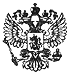 Правительство Забайкальского краяПостановление Правительства Забайкальского края от 25 декабря 2014 г. N 710 "Об утверждении Программы государственных гарантий бесплатного оказания гражданам медицинской помощи на территории Забайкальского края на 2015 год и на плановый период 2016 и 2017 годов"Обзор документаПринята программа госгарантий бесплатной медпомощи на 2015 год и на плановый период 2016 и 2017 годов.Программа устанавливает перечень видов, форм и условий оказываемой бесплатно на территории Забайкальского края медицинской помощи, перечень заболеваний и состояний, оказание медицинской помощи при которых осуществляется бесплатно, категории граждан, оказание медицинской помощи которым осуществляется бесплатно, нормативы объема медицинской помощи, нормативы финансовых затрат на единицу объема медицинской помощи, подушевые нормативы финансирования, порядок и структуру формирования тарифов на медицинскую помощь и способы ее оплаты, а также целевые значения критериев доступности и качества медицинской помощи.Финансирование Территориальной программы осуществляется за счет средств бюджета Забайкальского края и средств бюджета Территориального фонда обязательного медицинского страхования Забайкальского края.